Приложение к Тендерной документации Договор поставки товара №____г. Астана                                                                                          «___»___________2017 годаТОО «KMG-Security», именуемое в дальнейшем «Покупатель», в лице ________, действующего на основании _____________, с одной стороны, и ___________________, именуемый (ая/ое) в дальнейшем «Поставщик», в лице _____________________, действующего на основании _______________________, с другой стороны, в дальнейшем совместно именуемые «Стороны», а по отдельности «Сторона», на основании подпункта ___ пункта ____ Правил закупок  товаров, работ и услуг АО «Фонд национального благосостояния «Самрук-Казына» и организациями, пятьдесят и более процентов акций (долей участия) которых прямо или косвенно принадлежат АО «Самрук-Казына» на праве собственности или доверительного управления, утверждённых решением Совета директоров АО ФНБ «Самрук-Казына» протокол №126 от 28 января 2016 года  (далее – Правила) и протокола итогов № __ от _______ 2017 года, заключили настоящий Договор поставки товара  (далее – Договор) о нижеследующем:ПРЕДМЕТ ДОГОВОРА1.1.По настоящему  Договору Поставщик обязуется передать в собственность  Покупателю товар, а Покупатель обязуется оплатить стоимость товара. 1.2.Наименование, количество, расчет стоимости, сроки и место поставки товара  указаны в Приложении 1 к Договору. ПОРЯДОК  ПОСТАВКИ  ТОВАРА2.1. Поставка товара осуществляется Поставщиком путем отгрузки (передачи) товара Покупателю в сроки и месте, указанные в Приложении 1 к Договору. Разгрузка товара в месте поставки осуществляется Поставщиком и за его счет.  2.2. Доставка товара к месту поставки осуществляется Поставщиком за его счет любым транспортом и в таре, обеспечивающих безопасную транспортировку товара.2.3. Поставляемый товар должен соответствовать характеристике (описанию)  указанной в Приложении 2 к Договору (Техническая спецификация закупаемых товаров). 2.4. Срок годности товара указывается  в Приложении 2 к Договору (при его наличии).  2.5. При принятии товара, Покупатель должен проверить качество и количество  товара на соответствие условиям Договора.2.6. Если законодательными актами, обязательными требованиями государственных стандартов, иных нормативных документов по стандартизации предусмотрена обязанность Поставщика проверить качество товара, передаваемого Покупателю (испытание, анализ, осмотр и т.п.), Поставщик должен представить Покупателю по его требованию доказательства осуществления проверки качества товара. 2.7. Факт поставки товара и приемки его  Покупателем оформляется Сторонами путем подписания акта приема-передачи по форме согласно Приложению 3 к Договору. 2.8. В случае выявления Покупателем при приемке товара несоответствия или недостатков в качестве товара,  поставки товара в меньшем количестве, Покупатель вправе  не подписывать акт приема-передачи и  должен в течение 2 календарных дней письменно уведомить Поставщика о необходимости  в установленный срок требовать передачи недостающего количества товара. В случае неисполнения Поставщиком требований Покупателя, изложенных в письменном уведомлении, Покупатель вправе: требовать от Поставщика соразмерного уменьшения покупной цены; отказаться  от исполнения Договора и требовать от Поставщика возврата уплаченной за товар денежной суммы в срок, указанный Покупателем. 2.9. Поставщик обязан передать Покупателю товар свободным от любых прав третьих лиц. НЕДОСТАТКИ В ПЕРЕДАННОМ ТОВАРЕ3.1. Поставщик отвечает за недостатки товара, если Покупатель докажет, что они возникли до его передачи Покупателю или по причинам, возникшим до этого момента. Поставщик отвечает за недостатки проданного товара и тогда, когда он не знал о них. 3.2. В отношении товара, на который Поставщиком предоставлена гарантия качества, Поставщик отвечает за недостатки товара, если не докажет, что недостатки в товаре возникли после их передачи Покупателю вследствие нарушения Покупателем правил пользования товаром или его хранения либо действий третьих лиц или непреодолимой силы.3.3. В отношении товара, на который установлен срок гарантии, Покупатель вправе предъявить требования о недостатках товара, если они обнаружены в течение срока гарантии товара. 3.4. При выявлении недостатков в переданном товаре в сроки, предусмотренные настоящим разделом настоящего Договора, Покупатель вправе предъявить Поставщику требования, аналогичные указанным в пункте 2.8. Договора. РАСЧЕТЫ ЗА ПОСТАВЛЕННЫЙ ТОВАР4.1. Общая стоимость товара составляет _______ тенге (с учетом/без учета НДС).  4.2. Общая стоимость товара включает в себя: 1) все предусмотренные налоги;2) транспортные и иные расходы по его доставке к месту поставки;3) таможенные пошлины, сборы и тарифы;4) стоимость тары и упаковки5) прочие платежи  и расходы, взимаемые и необходимые в связи с поставкой  товара.4.3. Оплата по Договору производится Заказчиком в следующем порядке:1)  производится предоплата в размере 30 % (тридцати процентов) от стоимости товара, в течение 20 (двадцати) операционных дней банка, обслуживающего Покупателя, с момента представления Поставщиком счета на оплату и других документов в соответствии с действующим законодательством Республики Казахстан.2)  оставшиеся 70 % (семьдесят процентов) от стоимости товара, Покупатель оплачивает в течение 20 (двадцати) операционных дней банка, обслуживающего Покупателя, после подписания обеими Сторонами акта приёма-передачи товара в соответствии с приложением 3 к настоящему Договору, выставления Поставщиком счет-фактуры в отдельности на каждый филиал Покупателя, представления отчета о местном содержании, и других документов в соответствии с действующим законодательством Республики Казахстан. Необходимые документы, предшествующие оплате, за фактически поставленный товар:- акт приёма-передачи товара, расходная накладная на товар на каждый филиал в отдельности;- счет-фактура на каждый филиал в отдельности, где в обязательном порядке указывается номер и дата заключения Договора, накладная.  - отчетность по доле местного содержания в Товаре составляется на общую сумму Договора; Несвоевременное представление счета на оплату и/или других документов освобождает Покупателя от ответственности за несвоевременную оплату. ПРАВА И ОБЯЗАННОСТИ  СТОРОН5.1. Покупатель имеет право: 1) получать от Поставщика необходимую информацию о ходе поставки  товара;2) требовать от Поставщика предоставления необходимых  документов, подтверждающих количество товара;3) выявлять недостатки в товаре и требовать их устранения в порядке, определенном  настоящим Договором;4) требовать от Поставщика возмещения убытков и оплаты неустойки, возникших  вследствие нарушения Поставщиком  своих обязательств по Договору;5) отказаться от оплаты товара ненадлежащего качества, а если такие товары оплачены, - потребовать возврата уплаченных сумм впредь до устранения недостатков либо их замены.6) в одностороннем порядке отказаться от исполнения договора и требовать возмещения убытков в случае представления потенциальным поставщиком недостоверной информации по доле местного содержания в товаре.5.2. Покупатель  обязуется: 1)  произвести оплату товара  в соответствии с условиями Договора;2)  осуществлять взаимодействие с Поставщиком на определенных Договором условиях.5.3. Поставщик обязуется:1)  поставить товар в полном соответствии с условиями Договора; 2) по письменному требованию Покупателя представлять отчеты о ходе поставки товара;3) по требованию Покупателя устранить недостатки товара в порядке, определенном  настоящим Договором;4) осуществлять взаимодействие с Покупателем на определенных Договором условиях;5) нести все расходы, не оговоренные Сторонами, связанные с поставкой товара;6) возместить Покупателю все понесенные им убытки и оплатить неустойку, возникшие вследствие нарушения Поставщиком своих обязательств по Договору;7) предоставить Покупателю  сведения по доле местного содержания, по форме согласно приложению 4 к Договору  при подписании окончательного акта приема-передачи товара. Поставщик  обязуется предоставлять отчётность о местном содержании товара  в соответствии с с Единой методикой расчёта организациями местного содержания при закупке товаров, работ и услуг, утверждённой приказом Министра по инвестициям и развитию Республики Казахстан №87 от 30.01.2015г.5.4.Поставщик имеет право:1) требовать оплату по Договору в порядке, предусмотренном в Договоре; 2) требовать от Покупателя возмещения убытков и оплаты неустойки за нарушение своих обязательств по Договору.6. ОТВЕТСТВЕННОСТЬ ЗА НАРУШЕНИЕ ОБЯЗАТЕЛЬСТВ6.1.  За нарушение обязательств (неисполнение и/или ненадлежащее исполнение) Стороны при наличии их вины  должны возместить друг другу убытки, вызванные  нарушением обязательств.6.2. Если Поставщик не поставил предусмотренное Договором количество товара либо не выполнил требования Покупателя о замене товара ненадлежащего качества в установленный срок, Покупатель вправе приобрести не поставленные товары у других лиц, с отнесением всех необходимых и разумных расходов по их приобретению на Поставщика. При этом, если Покупатель купил товар взамен предусмотренного Договором у другого лица по более высокой, но разумной цене, он может предъявить Поставщику требование о возмещении убытков в виде разницы между установленной в Договоре ценой и ценой по совершенной взамен сделке. 6.3. Помимо возмещения убытков, в случае неисполнения Поставщиком своего обязательства по поставке товара (наступление одного из перечисленных случаев: неосуществление поставки вообще, не исполнение  требований Покупателя по соразмерному  уменьшению покупной цены и/или безвозмездному   устранению  недостатков товара в разумный срок и/или возмещению расходов Покупателя по устранению  недостатков товара), Поставщик обязуется оплатить Покупателю неустойку (разовый штраф) в размере 5% от общей стоимости товара, указанной в пункте 4.1. Договора. 6.4. Помимо возмещения убытков, в случае ненадлежащего исполнения Поставщиком своих обязательств по поставке товара (наступление одного из перечисленных случаев: просрочка поставки товара, поставка товара в ненадлежащем месте и/или количестве, нарушение сроков  замены поставленного товара  на товар надлежащего качества, просрочка сроков возврата  денег за товар, просрочка представления отчета о местном  содержании), Поставщик обязуется оплатить Покупателю неустойку (пеню) в размере 0,1% от общей стоимости товара за каждый день ненадлежащего исполнения но не более 10% от общей стоимости товара. 6.5. Поставщик  несет ответственность за неисполнение обязательств по доле местного содержания в виде штрафа в размере 5%, а также 0,15% за каждый 1% невыполненного местного содержания, от общей стоимости договора, но не более 15% от общей стоимости договора.  6.6. За нарушение сроков приемки за поставленный товар, Покупатель обязуется оплатить Поставщику неустойку (пеню) в размере 0,1% от стоимости товара за каждый день просрочки но не более 10 % от стоимости товара.6.7. За нарушение сроков оплаты за поставленный товар, Покупатель обязуется оплатить Поставщику неустойку (пеню) в размере 0,1% от суммы задолженности за каждый день просрочки но не более 10 % от суммы задолженности, за исключением случаев, если Покупатель  не производил оплату вследствие  несвоевременного представления Поставщиком  документов, предшествующих оплате, предусмотренных пунктом 4.3. Договора. 6.8. Возмещение убытков и оплата неустойки не освобождает Стороны от исполнения своих обязательств по Договору. 6.9. Стороны  освобождаются от ответственности за нарушение обязательств по Договору, если такое нарушение было вызвано обстоятельствами непреодолимой силы, которые не могут и не могли быть под контролем Сторон (стихийные явления, военные действия, природные катаклизмы и т.п.). При невозможности исполнения обязательств вследствие  обстоятельств непреодолимой силы, Стороны должны письменно уведомить друг друга  в течение 5 календарных  дней с момента  наступления таких обстоятельств с приложением подтверждающих документов.         7. СРОК ДЕЙСТВИЯ ДОГОВОРА7.1.Договор вступает в силу с даты его подписания и действует до полного исполнения Сторонами своих обязательств по Договору.8. ПОРЯДОК ИЗМЕНЕНИЯ И РАСТОРЖЕНИЯ ДОГОВОРА8.1. Внесение изменений в заключенный договор о закупках допускаются по взаимному согласию сторон в следующих случаях:в части уменьшения цены на товары и соответственно суммы договора о закупках, если в процессе исполнения договора о закупках цены на аналогичные закупаемые товары изменились в сторону уменьшения;в части уменьшения или увеличения суммы договора о закупках, а также в части соответствующего изменения сроков исполнения договора, в случае внесения соответствующих изменений в проектно-сметную документацию, прошедшую государственную экспертизу, и в план закупок; в части уменьшения либо увеличения суммы договора о закупках на сумму и объем, не превышающих первоначально запланированных в плане закупок, связанной с уменьшением либо обоснованным увеличением потребности в объеме приобретаемых товаров, а также в части соответствующего изменения сроков исполнения договора, при условии неизменности цены за единицу товара указанного в заключенном договоре о закупках. Такое изменение заключенного договора о закупках товаров допускается в пределах сумм и объемов, предусмотренных для приобретения данных товаров в плане закупок на год, определенный для осуществления закупки;в случае, если Поставщик в процессе исполнения заключенного с ним договора о закупках товаров предложил при условии неизменности цены за единицу более лучшие качественные и (или) технические характеристики либо сроки и (или) условия поставки товаров являющегося предметом заключенного с ним договора о закупках товаров;в части уменьшения или увеличения суммы договора о закупках, связанной с изменением цен, тарифов, сборов и платежей, установленных законодательством Республики Казахстан. Такое изменение заключенного договора о закупках товаров допускается в пределах сумм, предусмотренных для приобретения данных товаров в плане закупок;в части изменения цены за единицу  товара, на который устанавливается государственное регулирование цен в пределах цены, установленной государственным органом, осуществляющим руководство в сферах естественных монополий и на регулируемых рынках.8.2. Изменение и расторжение Договора возможны по соглашению Сторон. 8.3. Договор считается расторгнутым в случае одностороннего  отказа от исполнения Договора (отказа от Договора).  8.4.Односторонний отказ от исполнения Договора (отказ от Договора) допускается в случаях:1) существенного нарушения Договора одной из Сторон;   2) любой из Сторон, если Сторона не может исполнить  свои обязательства по Договору вследствие  обстоятельств  непреодолимой  силы, указанных в пункте 6.9. Договора; 3) любой из Сторон, если другая Сторона признана в установленном порядке банкротом;  4) Покупателем, если  Поставщиком предоставлена недостоверная  информация по доле местного содержания в товаре;  5) Покупателем, вследствие  поставки товара Поставщиком, обремененного правами  третьих лиц.  8.5. Нарушение Договора Поставщиком предполагается существенным в случаях: 1) поставки товара ненадлежащего качества с недостатками,  которые не могут быть устранены в указанный Покупателем срок; 2) неоднократного нарушения сроков поставки товара. 8.6. Нарушение Договора Покупателем предполагается существенным в случаях неоднократного нарушения сроков оплаты товара.  8.7. Договор считается расторгнутым с момента получения Стороной уведомления другой стороны об одностороннем отказе от исполнения договора.8.8. Если Договор был, расторгнут по основаниям, предусмотренным  подпунктами 1), 3), 4), 5) пункта 8.4. Договора, то виновная Сторона должна возместить другой Стороне  убытки, причиненные  расторжением или изменением  Договора. Кроме того, если Договором была предусмотрена предоплата, то Поставщик  обязуется вернуть Покупателю  и внесенную предоплату. 9. ПРОЧИЕ УСЛОВИЯ9.1. Отношения Сторон, не урегулированные Договором, регулируются законодательством Республики Казахстан.9.2. Стороны договорились не передавать третьим лицам  без письменного согласия другой Стороны  сведения, содержащиеся в данном Договоре. При этом Покупатель  вправе передавать документацию и раскрывать информацию по Договору без предварительного письменного согласия Поставщика  АО «Фонд национального благосостояния «Самрук-Казына», АО НК «КазМунайГаз», уполномоченному органу по вопросам закупок в лице дочерней организации АО «Фонд национального благосостояния «Самрук-Казына», определенной его Правлением, а также законным правопреемникам данных лиц.9.3. В целях реализации Договора Стороны  должны сообщить друг другу в письменном виде сведения об уполномоченных представителях (фамилия, имя, отчество, должность, контактные телефоны, местонахождение).9.4. Договор составлен в 2-х экземплярах каждый на русском языках, имеющих одинаковую юридическую силу, по одному экземпляру для каждой из Сторон. 9.5. В случае невозможности решения споров путем переговоров, споры и разногласия подлежат разрешению в суде по месту нахождения Покупателя  в соответствии с законодательством Республики Казахстан.9.6. Все приложения к Договору являются его неотъемлемыми частями.В случае изменения адреса или реквизитов Сторон, Стороны обязуются оперативно уведомить друг друга в письменном виде о соответствующих изменениях. Таковое уведомление является неотъемлемой частью договора и вступает в силу после доставке или в указанный день вступления в силу (если указано в уведомлении) в зависимости от того какая из этих дат наступит позднее. Любое уведомление, которое одно Сторона направит другой Стороне в соответствии с договором высылаться в виде письма, телеграммы или факса с последующим предоставлением оригинала.10. ЮРИДИЧЕСКИЕ АДРЕСА, БАНКОВСКИЕ РЕКВИЗИТЫИ ПОДПИСИ СТОРОНПриложение 1к договору поставки  товара № ______от «__»_________2017 годаНаименование, количество, расчет стоимости, сроки и место  поставки товараИтого общая стоимость товара по Договору составляет _______________________________________тенге с учетом НДС/без учета НДС, и включает в себя все предусмотренные налоги, транспортные и иные расходы по его доставке к месту поставки, таможенные пошлины, сборы и тарифы, стоимость тары и упаковки, прочие платежи и расходы, взимаемые и необходимые в связи с поставкой товара.Приложение 2 к договору поставки товара № _____ от «__»_________2017 годаТехническая спецификация закупаемых товаровПриложение 3 к договору  поставки  товара № _____ от «__»_________2017 годаАктприема-передачиг. _______________														 «___»_____________2014 года	Мы нижеподписавшиеся уполномоченный представитель Покупателя, в лице ____________________________________, и уполномоченный представитель Поставщика___________________, в лице _____________________________________________ составили настоящий акт приема-передачи товаров согласно договору №______ от «___»___________________г. на основании накладной №_____ от «___»____________20__г.	При осмотре товаров установлено:1. Упаковка не повреждена_____________________________________________ (повреждена - указать, как повреждена)2. Товар поставлен комплектно____________________________________ (не комплектно - указать, какая некомплектность)3. По количеству и качествуПримечание: указанные в настоящем акте недостатки по поставленному товару являются основанием для их устранения поставщиком после получения последним письменного уведомления от Покупателя.Приложение  4 к договору поставки  товара № _____ от «__»_________2017 годаОтчет по доле местного содержания в поставленном товареДоля местного содержания рассчитывается согласно Единой методикой расчёта организациями местного содержания при закупке товаров, работ и услуг, утверждённой приказом Министра по инвестициям и развитию Республики Казахстан №87 от 30.01.2015г. по следующей формуле: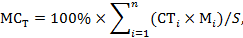 где:n - общее количество наименований товаров, поставляемых поставщиком в целях исполнения договора на поставку товаров;i - порядковый номер товара, поставляемого поставщиком в целях исполнения договора на поставку товаров;CTi - стоимость i-oгo товара;Ki - доля местного содержания в товаре, указанная в сертификате о происхождении товара формы «CT-KZ»;Ki = 0, в случае отсутствия сертификата о происхождении товара формы «CT-KZ»;S - общая стоимость договора.*МСт  = ___________					* указывается итоговая доля местного содержания в договоре в цифровом формате до сотой доли (0,00)		______________________________________________Ф.И.О. исполнителя, контактный телефон  (обязательно для заполнения)____________________________ М.П.Ф.И.О. руководителя, подписьПокупатель: ТОО «KMG-Security»Юридический адрес: г.Астана, БЦ «На водно-зеленом бульваре», ул. Кунаева, д.12/1 Фактический адрес: г. Астана, пр. Кабанбай батыра, д.17, блок Е, 5 этажБИН 001240000405ИИК KZ27 8560 0000 0681 5503в АО «Банк ЦентрКредит»БИК KCJBKZKXТел./Факс: 8 (7172) 55-90-45___________________/ Поставщик:№№ строки плана закупокНаименование товараЕд. изм.Количество (объём)Цена за ед. в тенге с НДС/без НДСОбщая стоимость  в тенге с НДС/без НДССрок поставки товараМесто поставки товара1-/-Согласно условиям тендерной документацииСогласно условиям тендерной документацииСогласно условиям тендерной документацииСогласно условиям тендерной документацииСогласно условиям тендерной документацииПокупатель:Поставщик: Покупатель:Поставщик: Наименование товараПо документам поставщикаПо документам поставщикаФактически поставленоФактически поставленоНедостачаНедостачаИзлишкиИзлишкиСоответствие техническому  описаниюСоответствие размерамОбнаруженные дефектыНаименование товараКоличествоСумма, тенгеКоличествоСумма, тенгеКоличествоСумма, тенгеКоличествоСумма, тенгеПредставитель Покупателя                                   __________________ (Ф.И.О.)                                                         М.П.              Представитель Поставщика                                   __________________ (Ф.И.О.)                                                         М.П.№ п/пТовара(n)Наименование товаровЗакупленныхпоставщиком в целяхисполнения договораКоличество товаровЗакупленныхпоставщиком в целяхисполнения договораЦена товараKZTСтоимость(CTi)KZTДоля МС согласноСертификатаСТ-KZ (Ki)%Сертификат СТ-KZСертификат СТ-KZСертификат СТ-KZСертификат СТ-KZКод страна происхождения товараПримечание№ п/пТовара(n)Наименование товаровЗакупленныхпоставщиком в целяхисполнения договораКоличество товаровЗакупленныхпоставщиком в целяхисполнения договораЦена товараKZTСтоимость(CTi)KZTДоля МС согласноСертификатаСТ-KZ (Ki)%№СерияКод органа выдачиДата выдачиКод страна происхождения товараПримечание1указывается наименование и краткое (дополнительное) описание поставленных товаровуказывается количество (объем) поставленных товаров в натуральном выраженииуказывается цена за единицу поставленного товарауказывается общая сумма поставленного товараЗаполняется Доля МС согласноСертификата-KZуказывается номер сертификата формы СТ - KZуказывается серия сертификата формы СТ - KZуказывается код органа выдачи сертификата формы СТ-KZуказывается дата выдачи сертификата формы СТ - KZуказывается код страны происхождения товара в соответствии с классификатором странnИ Т О Г О